REGLEMENT INTERIEUR 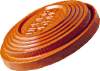 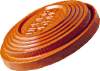 * RESPECT DES CONSIGNES DE SECURITE* FORMELLEMENT INTERDIT DE CONSOMMER DE L’ALCOOL SUR LES PAS DE TIR.* NE TIRER QUE SES PROPRES PLATEAUX SUR SON POSTE DE TIR* RESPECTER LE MATERIEL MIS A DISPOSITION. TOUTE DEGRADATION (TIR SUR LES POUBELLES, MEGOT DE CIGARETTE SUR LES PROGRAMMES…) ENTRAINERA UN REMBOURSEMENT DU MATERIEL ENDOMMAGE* RAMASSER SES DOUILLES AVANT DE QUITTER L’INSTALLATION POUR LE RESPECT DES TIREURS QUI VOUS SUIVENT* LE TIR NE SE FAIT QUE SUR LES PLATEAUX EN AUCUN CAS SUR LE GIBIER POUVANT TRAVERSER LE CHAMP DE TIR  CONSIGNES DE SECURITE * LE PLOMB MAXIMUM AUTORISE EST LE 7 (PAS DE 6/5.)* PAS DE PLOMB DISPERSSANT NI DE CROISILLON* LE PORT DE PROTECTIONS AUDITIVES ET DE LUNETTES EST OBLIGATOIRE* LE PORT D’UNE CASQUETTE OU D’UN CHAPEAU EST CONSEILLE* EN DEHORS DU POSTE DE TIR, LE FUSIL DOIT ETRE « CASSE » OU CULASSE OUVERTE POUR LES AUTOMATIQUES, SANS CARTOUCHE ENGAGEE* AU POSTE DE TIR, LE FUSIL DOIT TOUJOURS ETRE MANIPULE AVEC LES CANONS FACE AU CHAMPS DE TIR* POUR LES AUTOMATIQUES : 2 CARTOUCHES MAXIMUM DANS LE FUSIL* NE PAS LAISSER LE DOIGT SUR LA QUEUE DE DETENTE AU MOMENT DE L’OUVERTURE OU DE LA FERMETURE DU FUSIL* REGARDER L’INTERIEUR DES CANONS APRES CHAQUE TIR POUR VERIFIER QU’AUCUNE BOURRE NE LES OBSTRUE